Реквізитинавчальної дисципліниПрограма навчальної дисципліниОпис навчальної дисципліни, її мета, предмет вивчення та результати навчанняВ дисципліні розглядаються основи функціонування мікропроцесорних систем, їх застосування для керування виробничими процесами. Розглядаються теоретичні основи їх побудови, елементна база. Вивчається мова програмування низького рівня – асемблер, отримуються навички програмування цією мовою.Мета вивчення дисципліни полягає в забезпеченні підготовки студентів з комплексу питань використання мікропроцесорів в системах керування енергоємних виробництв, їх експлуатації та розробки нових засобів керування та захисту.Предметом вивчення дисципліни являється побудова систем автоматизації енергоємних виробництв на основі мікропроцесорних систем, основні підходи до реалізації таких систем з урахуванням специфіки підприємств. Вивчення цих питань базується на матеріалі дисциплін, що вивчалися раніше: “Обчислювальна техніка та програмування”, ”Теорія автоматичного керування”, “Основи електроніки та мікросхемотехніки”.В результаті вивчення дисципліни “Мікропроцесорні пристрої в установках і комплексах енергоємних виробництв” студенти отримують такі компетентності:загальні:здатність до абстрактного мислення, аналізу і синтезу (ЗК1),Здатність застосовувати знання у практичних ситуаціях (ЗК2)здатність спілкуватися державною мовою як усно, так і письмово (ЗК3),здатність до пошуку, оброблення та аналізу інформації з різних джерел (ЗК5),Здатність виявляти, ставити та вирішувати проблеми (ЗК6).здатність працювати в команді (ЗК7),здатність працювати автономно (ЗК8),фахові:здатність вирішувати практичні задачі із застосуванням систем автоматизованого проектування і розрахунків (ФК1),здатність вирішувати практичні задачі із залученням методів математики, фізики та електротехніки (ФК2), Здатність вирішувати комплексні спеціалізовані задачі і практичні проблеми, пов’язані з проблемами метрології, електричних вимірювань, роботою пристроїв автоматичного керування, релейного захисту та автоматики  (ФК4),усвідомлення необхідності постійно розширювати власні знання про нові технології в електроенергетиці, електротехніці та електромеханіці (ФК10),та програмні результати навчання: Знати і розуміти теоретичні основи метрології та електричних вимірювань, принципи роботи пристроїв автоматичного керування, релейного захисту та автоматики, мати навички здійснення відповідних вимірювань і використання зазначених пристроїв для вирішення професійних завдань (ПРН2),Застосовувати прикладне програмне забезпечення, мікроконтролери та мікропроцесорну техніку для вирішення практичних проблем у професійній діяльності (ПРН6),знаходити необхідну інформацію в науково-технічній літературі, базах даних та інших джерелах інформації, оцінювати її релевантність та достовірність (ПРН10),демонструвати знання та розуміння фундаментальних, природничих і інженерних дисциплін, зокрема фізики, електротехніки, схемотехніки та мікропроцесорної техніки на рівні, необхідному для аналізу функціонування та безпечної експлуатації електромеханічних та мехатронних пристроїв (ПРН21),Творчо застосовувати: базові знання в галузі інформатики і сучасних інформаційних технологій, мати навички програмування та використання програмних заходів і роботи в комп’ютерних мережах, використовувати інтернет-ресурси та демонструвати уміння розробляти алгоритми та програми в галузі створення новітніх машин та механізмів енергоємних виробництв (ПРН22).Пререквізити та постреквізити дисципліни (місце в структурно-логічній схемі навчання за відповідною освітньою програмою)Вивчення дисципліни базується на курсах: ”Теорія автоматичного керування”, “Основи метрології та електричних вимірювань”. Суміжними дисциплінами являються: “Електропривод”, “Автоматизація технологічних процесів”, “Системи технічного діагностування”. Зміст навчальної дисципліниНавчальна дисципліна складається з 3 розділів:Розділ 1. Основні принципи побудови систем автоматизації виробництвТема 1.1. Структура керування технологічними процесами на підприємстві    Тема 1.2. Вхід та вихід фізичних процесівТема 1.3. Датчики автоматичних системТема 1.4. Виконавчі пристрої автоматичних системТема 1.5. Передача сигналів в системах автоматизаціїТема 1.6. Перетворення сигналів в системах автоматизації Тема 1.7  Фільтрація сигналів в системах автоматизації Розділ 2. Локальне керування виробничими процесами            Тема 2.1. Аналогове керування в системах автоматизації          Тема 2.2. Елементи аналогових систем керування.Тема 2.3. Програмовані логічні контролериРозділ 3.  Інформаційні розосереджені системи автоматизованого керування.            Тема 3.1. Концепції інформаційного обміну.Тема 3.2. Локальні інформаційні мережі підприємств. Тема 3.3. Локальна мережа Ethernet. Тема 3.4. Кільцеві інформаційні мережі. Тема 3.5. Система SCADAНавчальні матеріали та ресурсиОсновна літератураЛоказюк В.М. Мікропроцесори та мікроЕОМ у виробничих системах, - Київ.- Академія, 2002Олссон Густав, Пиани Джангуидо. Цифровые системы автоматизации и управления. – Санкт-Петербург – Невский диалект,  2001Новиков Ю.В. и др. Разработка устройств сопряжения для персонального компьютера IBM PC. -  Москва – Эком, 2002.Оборыкин А.В. и др. Однокристальные микроЭВМ. – Москва. – Бином, 1994.Угрюмов Е.П. Цифровая схемотехника. – Москва – Наука, 2000.Батицкий В.А. и др.  Автоматизация производственных процессов и АСУ ТП в горной промышленности. – Москва. – Недра, 1991.Исакович Р.Я. и др. Автоматизация производственных процессов в нефтяной и газовой промышленности. –  Москва. – Недра, 1983. Додаткова літератураДирксен А., ред. МикроЭВМ. –  Москва. – Энергоиздат, 1982.Токхайм Р. Микропроцессоры. – Москва. – Энергоатомиздат, 1987.Лихтциндер Б.Я., Кузнецов В.Н. Микропроцессоры и вычислительные устройства в радиотехнике. – Киев. – Выща школа, 1988.Погорелый С.Д., Слободянюк Т.Ф. Программное обеспечение микропроцессорных систем – Киев. – Тэхника, 1985. Інформаційні ресурсиhttp://emoev.kpi.uaНавчальний контентМетодика опанування навчальної дисципліни(освітнього компонента)-  Лекційні заняттяЛабораторні заняття         Основні завдання лабораторних занять присвячені формуванню компетентностей з          дослідження елементної бази та основ побудови систем автоматизації енергоємних         виробництв на основі мікропроцесорівСамостійна робота студента/аспірантаГодини відведені на самостійну роботу студента зазначені в п.4. Методика опанування навчальної дисципліни  це підготовка до виконання та захисту лабораторних робіт, а також підготовка до модульної контрольної роботи та заліку.Політика та контрольПолітика навчальної дисципліни (освітнього компонента)Вивчення навчальної дисципліни “ Мікропроцесорні пристрої в установках і комплексах енергоємних виробництв” потребує від здобувача вищої освіти:- дотримання навчально-академічної  етики;- дотримання графіку навчального процесу; - бути зваженим, уважним на заняттях;- систематично опрацьовувати теоретичний матеріал; - дотримання графіку захисту розрахункової та лабораторних робіт. Відповідь здобувача повинна демонструвати ознаки самостійності виконання поставленого завдання, відсутність ознак повторюваності та  плагіату.Якщо здобувач вищої освіти був відсутній на лекції, то йому слід відпрацювати цю лекцію у інший час (з іншою групою, на консультації).Якщо здобувач вищої освіти був відсутній на лабораторних заняттях, то йому слід відпрацювати ці заняття у інший час (з іншою групою, на консультації).Види контролю та рейтингова система оцінювання результатів навчання (РСО) Рейтинг студента з кредитного модуля складається з балів, що він отримує за: 1) виконання 1 модульної контрольної робіти; 2) виконання та захист 8 лабораторних робіт; 3) відповідь на заліку. Система рейтингових балів та критерії оцінювання:Розрахунок шкали  (RС) рейтингу RC(max)=6*8+26*2=100 балів RC(min)= 60 балівЗа результатами навчальної роботи за перші 7 тижнів максимальна сума набраних балів складає 44 бали (3 лаб., 0,5 МКР ). На першій атестації (8-й тиждень) студент отримує «зараховано», якщо його поточний рейтинг не менше 0,5*44 = 22 бали.За результатами 13 тижнів навчання максимальна сума набраних балів має складати 72 бали (6 лаб., 0,5 МКР). На другій атестації (14-й тиждень) студент отримує «зараховано», якщо його поточний рейтинг не менше 0,5*72 = 36 балів.Студенти, які наприкінці семестру мають рейтинг менше 60 балів, а також ті, хто хоче підвищити оцінку в системі ECTS, виконують залікову контрольну роботу. При цьому до балів за семестр, помножених на ваговий коефіцієнт 0,6, додаються бали за контрольну роботу і ця рейтингова оцінка є остаточною. Завдання контрольної роботи складається з двох питань різних розділів робочої програми. Кожне питання контрольної роботи оцінюється у 20 балів відповідно до системи оцінювання:«відмінно», повна відповідь (не менше 90% потрібної інформації) – 18-20 балів;«добре», достатньо повна відповідь (не менше 75% потрібної інформації або незначні неточності) – 15-16 балів;«задовільно», неповна відповідь (не менше 60% потрібної інформації та деякі помилки) – 12-14 бали;«незадовільно», незадовільна відповідь – 0 балів.Переведення рейтингових балів до оцінок за університетською шкалою Необхідною умовою допуску до заліку є повне виконання навчального плану, а також попередній рейтинг не менше 36 балів та не менш ніж одна позитивна атестація. Студенти, які виконують додаткові завдання та проявлять творчу ініціативу, отримують заохочувальні бали від 1 до 10.Додаткова інформація з дисципліни (освітнього компонента)Контрольні запитанняз дисципліни «Мікропроцесорні пристрої в установках і комплексах енергоємних виробництв» Класифікація інтегральних схем за степенем інтеграції. Сучасний стан мікропроцесорної техніки. Поняття про системи числення. Позиційні системи числення: двійкова, вісімкова, десяткова, гексагональна, двійково-десяткова. Переведення чисел з однієї системи числення в іншу.Поняття про логічні змінні.  Елементарні логічні функції. Таблиці істинності. Основні співвідношення алгебри логіки. Мінімізація логічних виразів. Метод склеювання сусідніх кон’юнкцій.Мінімізація логічних виразів. Метод Карно-Вейча.Основні типи комбінаційних схем: cхеми І, АБО, НІ. Реалізація логічних функцій за допомогою логічних схем. Логічні схеми з пам’яттю. RS-тригер, JK-тригер, D-тригер, T-тригер.Паралельні регістри. Послідовні регістри.Запам’ятовуючі пристрої. Класифікація запам’ятовуючих пристроїв. Статичні та динамічні напівпровідникові запам’ятовуючі пристрої. Узагальнена структура обчислювального пристрою на базі мікропроцесора. Поняття про архітектуру мікропроцесора. Структура мікропроцесора. Пряма адресація.Непряма адресація Безпосередня адресація Регістрова адресаціяНепряма регістрова адресація Основні команди пересилки данихОсновні команди арифметичних операційОсновні команди логічних операційОсновні команди передачі керуванняОсновні команди роботи з підпрограмамиСтруктура систем управління на базі МПСтандартні интерфейси мікропроцессорних систем. Интерфейси RS-, RS-485.Протоколи обміну даними. Робочу програму навчальної дисципліни (силабус):Складено  к.ф-м.н., доц. Городецький Віктор ГеоргійовичУхвалено кафедрою ЕМОЕВ (протокол № 18 від 25.05.2021)Погоджено Методичною комісією інституту ІЕЕ (протокол № 6 від 26.05.2021)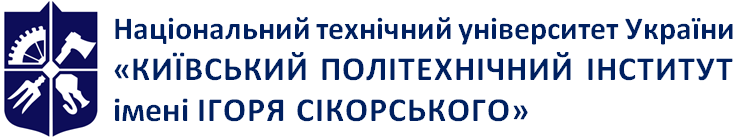 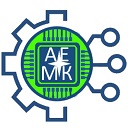 Кафедра автоматизації електротехнічних і мехатронних комплексівМікропроцесорні пристрої в установках і комплексах енергоємних виробництвРобоча програма навчальної дисципліни (Силабус)Мікропроцесорні пристрої в установках і комплексах енергоємних виробництвРобоча програма навчальної дисципліни (Силабус)Мікропроцесорні пристрої в установках і комплексах енергоємних виробництвРобоча програма навчальної дисципліни (Силабус)Рівень вищої освітиПершгий (бакалаврський) Галузь знань14 – Електрична інженеріяСпеціальність141 – Електроенергетика, електротехніка та електромеханікаОсвітня програмаЕлектромеханічні та мехатронні системи енергоємних виробництвСтатус дисципліниВибірковаФорма навчанняочна/дистанцйна/змішанаРік підготовки, семестр3, осінній семестрОбсяг дисципліни4 кредити ЕSTC (120 год.)Семестровий контроль/ контрольні заходиЗалік, МКРРозклад занять36 год.-лекції, 18 год.-лабораторніМова викладанняУкраїнськаІнформація про 
керівника курсу / викладачівЛектор: к.ф-м.н., доц. Городецький Віктор Георгійович, v.gorodetskyi@ukr.netЛабораторні: к.ф-м.н., доц. Городецький Віктор Георгійович, v.gorodetskyi@ukr.netРозміщення курсуGoogleclassroom, 4do7tg2Назви змістових модулів і темКількість годинКількість годинКількість годинКількість годинНазви змістових модулів і темВсьогоУ тому числіУ тому числіУ тому числіНазви змістових модулів і темВсьогоЛекціїЛабора-торніСРС12345Розділ 1. Математичні та логічні основи побудови  мікропроцесорних системРозділ 1. Математичні та логічні основи побудови  мікропроцесорних системРозділ 1. Математичні та логічні основи побудови  мікропроцесорних системРозділ 1. Математичні та логічні основи побудови  мікропроцесорних системРозділ 1. Математичні та логічні основи побудови  мікропроцесорних системТема 1.1  Місце мікропроцесорів в системах автоматизованого керування.422Тема 1.2 Арифметичні та логічні основи побудови ЕОМ.642Розділ 2. Архітектура мікропроцесорних систем.Розділ 2. Архітектура мікропроцесорних систем.Розділ 2. Архітектура мікропроцесорних систем.Розділ 2. Архітектура мікропроцесорних систем.Розділ 2. Архітектура мікропроцесорних систем.Тема 2.1. Архітектура обчислювальних або керуючих пристроїв на основі мікропроцесора.12246Тема 2.2. Архітектура мікропроцесора12246Контрольна робота за розділами 1, 2.44Розділ 3 Основи програмування на  АсемблеріРозділ 3 Основи програмування на  АсемблеріРозділ 3 Основи програмування на  АсемблеріРозділ 3 Основи програмування на  АсемблеріРозділ 3 Основи програмування на  АсемблеріТема 3.1. Команди пересилки даних8224Тема 3.2. Команди арифметичних та  логічних операцій.18468Тема 3.3. Команди передачі управління (переходу)422Тема 3.4. Службові команди.422Розділ 4. Системи автоматизованого керування на базі мікропроцесораРозділ 4. Системи автоматизованого керування на базі мікропроцесораРозділ 4. Системи автоматизованого керування на базі мікропроцесораРозділ 4. Системи автоматизованого керування на базі мікропроцесораРозділ 4. Системи автоматизованого керування на базі мікропроцесораТема 4.1. Побудова систем керування на базі мікропроцесора.8224Тема 4.2. Мережеві технології 1266Тема 4.3. Ієрархія систем керування.1266Тема 4.4. Режими вводу-виводу.422Тема 4.5.Мережеві протоколи22Контрольна робота за розділами 3, 4.44Залік66Всього.120361866№ з/пНазва теми лекції та перелік основних питань121Тема 1.1  Місце мікропроцесорів в системах автоматизованого керування.Лекція 1. Місце мікропроцесорів в системах автоматизованого керування.Історичні передумови виникнення мікропроцесорів. Степінь інтеграції ВІС. Сучасний стан мікропроцесорної техніки. Поняття про мікроЕОМ та мікроконтролер. Роль мікропроцесорної техніки в керуванні процесами.Література [2], с. 31-41.Дидактичні засоби: кількісні характеристики сучасних мікропроцесорів2Тема 1.2 Арифметичні та логічні основи побудови ЕОМ.Лекція 2. Арифметичні та логічні основи побудови ЕОМ.Позиційні та непозиційні системи числення. Позиційні системи числення обчислювальної техніки: двійкова, вісімкова, десяткова, гексагональна, двійково-десяткова. Переведення чисел з однієї системи числення в іншу. Комбінаційні логічні схеми та схеми з пам’яттю. Синтез логічних схем.Література [Д1], с. 45-56, [Д3], с.5-26.Дидактичні засоби: співвідношення чисел у позиційних системахСРС: елементарні логічні схеми3Тема 2.1. Архітектура обчислювальних або керуючих пристроїв на основі мікропроцесора.Лекція 3. Архітектура обчислювальних або керуючих пристроїв на основі мікропроцесора .Узагальнена структура ЕОМ. Поняття про архітектуру  обчислювальних пристроїв. Узагальнена структура обчислювального пристрою на базі мікропроцесора.Література [Д1], с. 125-127, [Д2], с.118-122.Дидактичні засоби: архітектура керуючих пристроїв на базі мікропроцесора4Тема 2.2. Архітектура мікропроцесора.Лекція 4. Архітектура мікропроцесора.Поняття про архітектуру мікропроцесора. Структура мікропроцесора. Основні складові структури мікропроцесора. Література [Д1], с. 125-127.Дидактичні засоби: структура мікропроцесора5Лекція 5. Поняття про адресацію. Основні види адресації. Пряма адресація, непряма адресація, регістрова адресація, безпосередня адресація, непряма регістрова адресація.Література [Д2], с.123-129.Дидактичні засоби: види адресації6Тема 3.1. Команди пересилки данихЛекція 6. Команди пересилки даних мікропроцесора.Структура команд пересилки даних. Команди MOV, MVI, LDA, LXI, STA.7Тема 3.2. Команди арифметичних та  логічних операцій.Лекція 7. Команди арифметичних операційРегістр ознак. Структура команд арифметичних операцій. Команди: ADD, ADC, ADI, ACI, SUB, SUI, SBB, SBI, INR, DCR, INX, DCX. Приклади застосування.Література [11], с. 138-141, [14]8Лекція 8. Команди логічних операцій.Елементарні логічні функції І, АБО, Нерівнозначність, Інверсія. Команди ANA, ANI, XRA, XRI, ORA, ORI, RLC, RRC .Література [11], с. 142-148, [14]9Тема 3.3. Команди передачі управління (переходу)Лекція 9. Команди передачі управління (переходу)Умовний та безумовний перехід.  Структура команд переходу. Команди типу JMP, J(умова), CALL, C(умова), RET, R(умова).Література [11], с. 138-155, [14]10Тема 3.4. Службові команди.Лекція 10. Службові команди.Команди вводу-виводу IN, OUT. Команди обробки переривань EI, DI, HLT, RST, STC.Література [11], с. 148-155, [14]11Тема 4.1. Побудова систем керування на базі мікропроцесора.Лекція 11. Особливості побудови систем автоматизованого керування на базі мікропроцесора. Структура систем управління на базі МП. Одно- та багатоконтурні системи керування на базі МП. . Одно-  та багаторівневі системи.  Особливості процесу керування  за допомогою МП.Література [1], с.317-325, [2], с. 45-66.Дидактичні засоби: структура системи керування на базі мікропроцесора12Тема 4.2. Мережеві технології Лекція 12. Інтерфейс мікропроцесорних систем.Стандартні інтерфейси мікропроцесорних систем. Інтерфейси RS-, Сentronics, RS-485. Література [1], с.366-37413Лекція 13. Мережеві технології.Протоколи обміну данними. Основні мережеві топології. Технологія Ethernet. Література [1], с.366-37414Лекція 14. Кільцеві технології. Технологія з маркерним кільцем. Технологія з маркерною шиноюЛітература  [3], с. 11-16, 35-43.Дидактичні засоби: структура системи з маркерним кільцем та з маркерною шиною15Тема 4.3. Ієрархія систем керування.Лекція 15. Перетворення інформації в системі “процес – керуючий комп’ютер”Ієрархія систем керування. Методи передачі інформації від датчиків до мікропроцесорів.16Лекція 16. Організація локального керування на базі мікропроцесорів.Структура процесу перетворення інформації в системі “процес – керуючий комп’ютер” Використання ЦАП та АЦП.17Лекція 17. Аналого-цифрове та цифро-аналогове перетворення сигналів.Переваги цифрового представлення інформації. ЦАП з двійково зваженими опорами. ЦАП на основі матриці R-2R.Література [2], с.366-379.18Тема 4.4. Режими вводу-виводу.Лекція 18. Режими вводу-виводу.Організація переривань. Режим прямого доступу до пам’яті Література [Д3], с.212-221Дидактичні засоби: структурна схема відпрацювання переривання№ п/пНайменування роботиКількістьауд. годин1Вивчення принципів функціонування системи Мікролаб22Вивчення регістрів мікропроцесора23Вивчення основних принципів організації програм мікропроцесора24Вивчення основних видів адресації мікропроцесора25Вивчення команд пересилки даних26Вивчення команд арифметичних операцій мікропроцесора27Вивчення команд логічних операцій мікропроцесора48Програмування роботи системи керування2вчасна здача1 перездача (протягом двох тижнів від початкового контролю)2 перездача (без дотримання термінів виконання)1. Виконання модульної контрольної роботи:повністю правильно виконана робота262113робота виконана з незначними помилками21168робота не зарахована00 0 2. Виконання лабораторних робіт:2. Виконання лабораторних робіт:2. Виконання лабораторних робіт:2. Виконання лабораторних робіт:лабораторна робота захищена з відмінним володінням матеріалом653лабораторна робота виконана та захищена з незначними помилками542Рейтингові бали, RDОцінка за університетською шкалою95 ≤ RD ≤ 100Відмінно85 ≤ RD ≤ 94Дуже добре75 ≤ RD ≤ 84Добре65 ≤ RD ≤ 74Задовільно60 ≤ RD ≤ 64ДостатньоRD < 60НезадовільноНевиконання умов допуску 
до семестрового контролюНе допущено